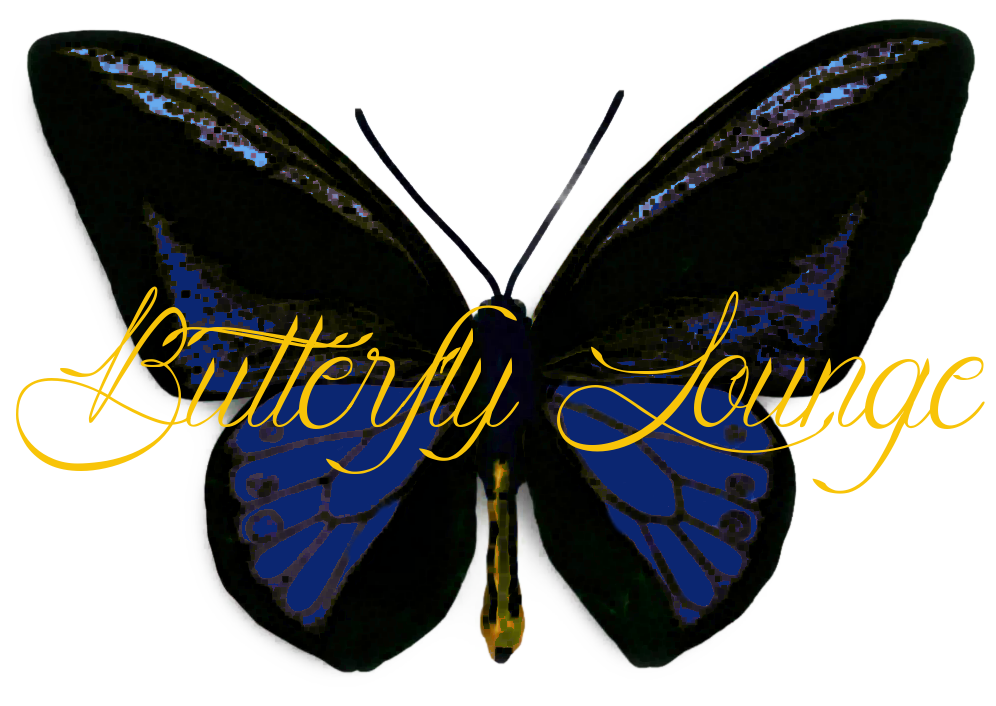 									Glass		BottleWHITESparkling, Charleslafite, Brut, French 					9		28Champagne, Korbel, Sonoma County, CA, 2012			11		36Moscato, Terra D’ Oro, CA, 2014					9		28White Zinfandel, Montevina, Amador County CA, 2014		8		24Riesling, Seaglass, Santa Barbara CA, 2013				8		27Pinot Grigio, La Merika, Monterey CA, 2013				9		29Sauvignon Blanc, Joel Gott, Napa Valley CA, 2013			9		29Sauvignon Blanc, Bonterra, CA, Organic, 2014			10		32Viognier, Bonterra, CA, Organic, 2014					9		30Chardonnay, The Divining Rod, Central Coast CA, 2014		9		29Chardonnay, Black Stallion, Napa Valley CA, 2014			10		32Chardonnay, Hess, Monterey CA, 2014				10		30Rose, Frisk, Lodi, CA, 2011						7		22REDPinot Noir, Noble Vines, 667, Monterey, CA, 2014			9		30Pinot Noir, La Merika, Central Coast CA, 2013			9		29Merlot, Noble Vines 181, Lodi, CA, 2012				10		30Malbec, Handcraft Artisan Collection, CA, 2014			9		30Cabernet Sauvignon, Banrock Station, Australia, 2014		7		25Cabernet Sauvignon, Menage A Trios, CA, 2013			9		28Rioja, Ramon Bilbao, Limited Edition, Spain, 2013 			13		35Zinfandel, XYZin, CA, 2013						10		35Zinfandel, 1000 Stories, CA, 2014					12		40Limited BottlesChampagne, Taittinger, France								96Pinot Noir, Gundlach Bundschu, Sonoma Coast CA, 2013				70Chardonnay, Raeburn, Sonoma County CA, 2014					45Merlot, Clos Pegase, Napa Valley CA, 2013						54Cabernet Sauvignon, Suhr Luchtel, Napa Valley, 2002 #225			68Cabernet Sauvignon, Napa Wine Co, Napa Valley, 1999 #217			78Cabernet Sauvignon, Hall, Napa Valley CA, 2013					80Cabernet Sauvignon, St. Supery, Rutherford, CA, 2012				159Tempranillo, Cruz de Alba, Spain, 2012						45Bordeaux, Chateau Cap Leon Veyrin, Listrac-Medoc, 2003 #255			68Bordeaux, Chateau Mongravey Margaux, France, 2013				68Bordeaux, Chateau Simard Saint-Emilion, France, 2005				91Red Wine, Hermitage M Chapoutier, Northern Rhone, 1994 #264		110